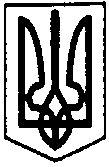 ПЕРВОЗВАНІВСЬКА СІЛЬСЬКА РАДАКРОПИВНИЦЬКОГО РАЙОНУ КІРОВОГРАДСЬКОЇ ОБЛАСТІ________ СЕСІЯ ВОСЬМОГО СКЛИКАННЯПРОЕКТ РІШЕННЯвід «__» ______2020 року 								№с. ПервозванівкаПро виготовлення технічної документації із землеустрою щодо інвентаризації земельноїділянки орієнтовною площею 0,0200 га для будівництва дитячого ігрового майданчикаКеруючись п. 34 ч.1 ст.26 Закону України «Про місцеве самоврядування в Україні», ст.19, 20, 57 Закону України «Про землеустрій», Закону України «Про державний земельний кадастр», Земельного кодексу України, з метою впорядкування земель комунальної власності, сесія сільської радиВИРІШИЛА:1.Виготовити технічну документацію із землеустрою, щодо інвентаризації земельної ділянки комунальної власності орієнтовною площею -0,0200 га, у тому числі по угіддях: 0,0200 га – для будівництва та обслуговування закладів культурно-просвітницького обслуговування (КВЦПЗ- 03.05) за рахунок земель житлової та громадської забудови комунальної власності, яка знаходиться за адресою: вул. Березова с. Неопалимівка Кропивницького району, Кіровоградської області.2.Встановити, що остаточна площа вищевказаної земельної ділянки та склад угідь буде визначена після інвентаризації земельної ділянки комунальної власності (на місцевості).3.Звернутися до землевпорядної організації з метою замовлення робіт по виготовленню технічної документації з землеустрою щодо інвентаризації земельної ділянки в осіб, які мають відповідні дозволи (ліцензії) на виконання землевпорядно - геодезичних видів робіт.4.Контроль за виконанням даного рішення покласти на комісію з питань бюджету, фінансів, економічного розвитку, інвестиційної політики, законності діяльності ради депутатської етики та регламенту, земельних відносин екології, містобудування та використання природних ресурсів сільської ради.Сільський голова						Прасковія МУДРАК